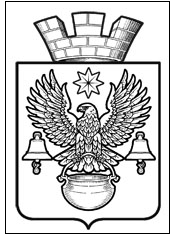 ПОСТАНОВЛЕНИЕАДМИНИСТРАЦИИ КОТЕЛЬНИКОВСКОГО ГОРОДСКОГО ПОСЕЛЕНИЯКОТЕЛЬНИКОВСКОГО МУНИЦИПАЛЬНОГО   РАЙОНАВОЛГОГРАДСКОЙ ОБЛАСТИот07.04.2015                                                                   №150О проведении публичных слушаний по                                                                                                                                                                                                                   Проекту планировки территории малоэтажной застройки жилого района «Дубовая роща» и «Дубовая роща-2» в г. Котельниково Волгоградской области (внесение изменений)Рассмотрев Решение Совета народных депутатов Котельниковского городского поселения от 07.04.2015г. №82/334 «О назначении публичных слушаний по Проекту планировки территории малоэтажной застройки жилого района «Дубовая роща» и «Дубовая роща-2» в г. Котельниково Волгоградской области (внесение изменений)Нлий»     В. Н. Старцева земельного, заявление директора ООО «ЕвроХим-ВолгаКалий» Шайтан О.Б., на основании: Положения «О порядке организации и проведения публичных слушаний в Котельниковском городском поселении Котельниковского муниципального района Волгоградской области», утвержденного Решением Совета народных депутатов Котельниковского городского поселения от 24.02.2011г. №81/373, Правил землепользования и застройки Котельниковского городского поселения, утвержденных Решением Совета народных депутатов Котельниковского городского поселения от 15.11.2009г. №41/232, руководствуясь Федеральным Законом от 06.10.2003г. №131-ФЗ «Об общих принципах организации местного самоуправления в Российской Федерации»,  п. 3 ст. 4 Федерального Закона от 29.12.2004г. №191-ФЗ «О введении в действие Градостроительного Кодекса Российской Федерации», Уставом Котельниковского городского поселения,ПОСТАНОВЛЯЮ:Провести  13.05.2015г.  в 14-00 по адресу: Волгоградская область, г. Котельниково,                        ул. Ленина, 9,публичные слушания по Проекту планировки территории малоэтажной застройки жилого района «Дубовая роща» и «Дубовая роща-2» в г. Котельниково Волгоградской области (внесение изменений).Опубликовать данное постановление в средствах массовой информации.Контроль за выполнением настоящего постановления оставляю за собой.Глава Котельниковского городского поселения                                                                                     А. Л. Федоров